2019-2020 Minnesota SW-PBIS Sustaining Exemplar SchoolsSixty-seven (67) schools applied and met criteria for PBIS Sustaining Exemplar status.Both cohort schools that completed the two-year training sequence with the state or Regional Implementation Projects (RIPs) and noncohort schools that received training through another source than the state or RIPs cohort training model are eligible to become Sustaining Exemplar Schools.To be identified schools need to have completed training and continued implementation of SW-PBIS at Tier 1 with fidelity. In the application, schools documented the work of their leadership team, a data system measuring effort, fidelity and outcome data, a system of data analysis and action planning, sustainability efforts, and giving back at the local, state or national level.The 67 schools recognized for 2019-2020 are: Number out of 67School NameDistrict NameDistrict Number1Basswood Elementary SchoolOsseo Area Schools2792Battle Creek Middle SchoolSaint Paul Public Schools6253Benjamin E. Mays IB World SchoolSaint Paul Public Schools6254Bloomington Transition CenterBloomington Public Schools2715Bluff Creek Elementary SchoolEastern Carver County Schools1126Bruce Vento ElementarySaint Paul Public Schools6257Burnsville Alternative High SchoolBurnsville-Eagan-Savage1918Centerville ElementaryCentennial School District129Chanhassen High SchoolEastern Carver County Schools11210Clearview ElementarySt. Cloud Area School District 74274211Clover Ridge ElementaryEastern Carver County Schools11212Como Park Elementary SchoolSaint Paul Public Schools62513Dayton's Bluff Achievement Plus Elementary SchoolSaint Paul Public Schools62514Eagle Ridge Middle SchoolBurnsville-Eagan-Savage19115Edinbrook ElementaryOsseo Area Schools27916Elm Creek ElementaryOsseo Area Schools27917Elton Hills ElementaryRochester Public Schools53518Franklin ElementaryRochester Public Schools53519Gideon Pond ElementaryBurnsville-Eagan-Savage19120Harriet Bishop ElementaryBurnsville-Eagan-Savage19121Heritage E-STEM Magnet SchoolISD 19719722Hidden Valley ElementaryBurnsville-Eagan-Savage19123Hilltop Primary SchoolWestonka Public Schools27724Isanti Intermediate School/School For All SeasonsCambridge-Isanti Schools91125Isanti Middle School/Minnesota CenterCambridge-Isanti Schools91126Kennedy Community SchoolSt. Cloud Area School District 74274227King Elementary SchoolDeer River Public Schools31728Lake Park Audubon Elementary SchoolLake Park Audubon School District #2889288929Leaf River/ White Pine/ Elm Tree AcademyFreshwater Education District600430Lincoln Elementary SchoolSt. Cloud Area School District 74274231Lincoln Park Middle SchoolDuluth Public Schools70932Marion W. SavageBurnsville-Eagan-Savage19133Meadowvale Elementary SchoolISD 72872834Melrose Area Elementary SchoolMelrose Area Public Schools74035Menahga Elementary SchoolMenahga Public School82136Minnewaska Area WIN AcademyMinnewaska Area Schools214937Morristown 5-8Waterville-Elyisan-Morristown214338Nicollet Middle SchoolBurnsville-Eagan-Savage19139Normandale Hills ElementaryBloomington Public Schools27140North Jr. HighSt. Cloud Area School District 74274241Oak Hill Community SchoolSt. Cloud Area School District 74274242Oak Point ElementaryEden Prairie Schools #27227243Oak View ElementaryOsseo Area Schools27944Onamia Elementary SchoolOnamia School District48045Osseo Middle SchoolOsseo Area Schools 27946Parkview Center SchoolRoseville Area Schools62347Pine Island ElementaryPine Island Public School District #25525548Pine River-Backus Elementary SchoolPine River-Backus Schools217449Pioneer Ridge Middle SchoolEastern Carver County Schools11250Pleasantview ElementarySauk Rapids Rice Schools4751Prairie View ElementaryEden Prairie Schools #27227252Princeton Intermediate SchoolPrinceton Public Schools47753Prior Lake Middle Schools: Hidden Oaks / Twin OaksPrior Lake - Savage School District71954Quarryview Education CenterSt. Cloud Area School District 74274255Rice Lake ElementaryCentennial School District1256Rice Lake ElementaryOsseo Area Schools27957Roosevelt ElementaryDetroit Lakes School District #222258Rum River SouthRum River Special Education Cooperative607959Saint Paul Music AcademySaint Paul Public Schools62560Shirley Hills Primary SchoolWestonka Public Schools27761Sioux Trail ElementaryBurnsville-Eagan-Savage19162Sky Oaks ElementaryBurnsville-Eagan-Savage19163Tri-City United Le Center K-8 SchoolTri-City United Public Schools290564Washington ElementaryCloquet Public Schools9465Westwood Elementary SchoolSt. Cloud Area School District 74274266William Byrne ElementaryBurnsville-Eagan-Savage19167Woodland ElementaryOsseo Area Schools279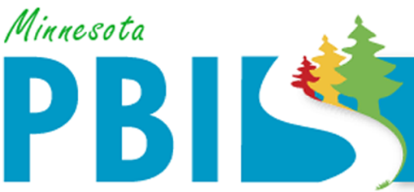 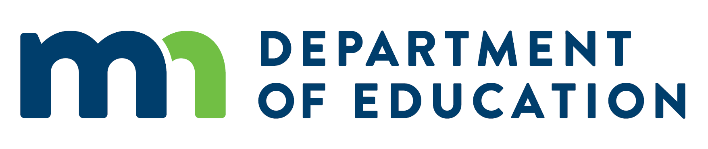 